Teen Council 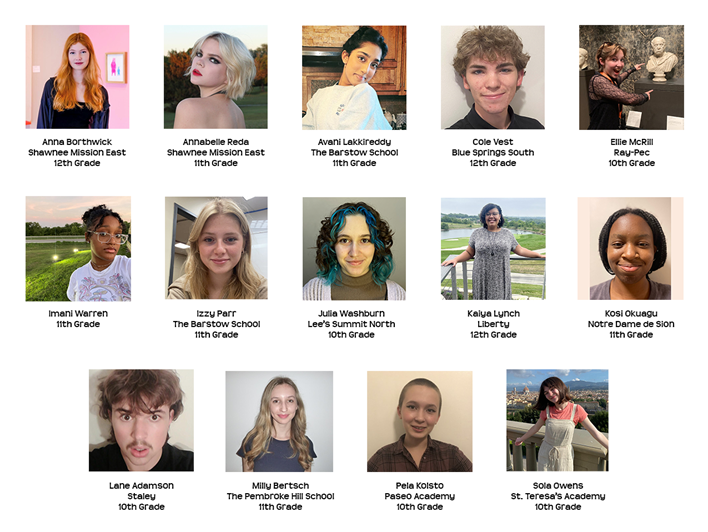 